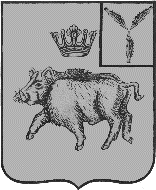 СОВЕТБАЛТАЙСКОГО МУНИЦИПАЛЬНОГО ОБРАЗОВАНИЯБАЛТАЙСКОГО МУНИЦИПАЛЬНОГО РАЙОНАСАРАТОВСКОЙ ОБЛАСТИДвадцать четвертое заседание Советачетвертого созываРЕШЕНИЕот  26.01.2021 № 99с.БалтайО внесении изменений в решение СоветаБалтайского муниципального образованияБалтайского муниципального районаСаратовской области от 14.12.2020 №93«О бюджете Балтайского муниципальногообразования Балтайского муниципальногорайона Саратовской области на 2021 год»В соответствии с Бюджетным кодексом Российской Федерации, Положением о бюджетном процессе в Балтайском муниципальном образовании, руководствуясь статьей 21 Устава Балтайского муниципального образованияБалтайского муниципальногорайона Саратовской области, Совет Балтайского муниципального образованияБалтайского муниципального района Саратовской областиРЕШИЛ:1.Внести в решение Совета Балтайского муниципального образования от 14.12.2020 № 93 «О бюджете Балтайского муниципального образования Балтайского муниципального района Саратовской области на 2021 год» следующие изменения:1.1 Абзац 2 пункта 1 изложить в следующей редакции:«-общий объем доходов в сумме 8 708 676 рублей»;1.2 Абзац 3 пункта 1 изложить в следующей редакции:«-общий объем расходов в сумме 11 804 142,23 рублей»;1.3 Абзац 4 пункта 1 изложить в следующей редакции:«-дефицит в сумме 3 095 466,23 рублей».1.4 Пункт 12 изложить в следующей редакции:«12.Установить, что администрация Балтайского муниципального района обеспечивает направление в 2021 году остатков средств бюджета поселения в объеме до 3 095 500,0 рублей, находящихся по состоянию на 1 января 2021 года на едином счете бюджета поселения, за исключением целевых средств, полученных из местного бюджетаБалтайского муниципального района, на покрытие временных кассовых разрывов.»2. Приложения № 1,5,6,8 к решению изложить в новой редакции согласно приложениям № 1-4.3. Настоящее решение вступает в силу со дня его обнародования4.Контроль за исполнением настоящего решения возложить на постоянную комиссию Совета Балтайского муниципального образования по бюджетной политике и налогам.Глава Балтайскогомуниципального образования            	Н.В.МеркерПриложение № 1к решению Совета Балтайского муниципального образования Балтайского муниципального района Саратовской областиот 26.01.2021 № 99Распределение доходов бюджета Балтайского муниципального образования Балтайского муниципального района Саратовской областина 2021 годПриложение № 4решению Совета Балтайского муниципального образования Балтайского муниципального района Саратовской областиот 26.01.2021 № 99Источники финансирования дефицита бюджета Балтайского муниципального образования Балтайского муниципального района Саратовской области на 2021 годКод бюджетной классификацииНаименование доходовСумма руб.1231 00 00000 00 0000 000НАЛОГОВЫЕ И НЕНАЛОГОВЫЕ ДОХОДЫ7 457 606,31НАЛОГОВЫЕ ДОХОДЫ7 457 606,311 01 02000 01 0000 110Налог на доходы физических лиц1 971 300,001 05 03000 01 0000 110Единый сельскохозяйственный налог825 200,001 06 00000 00 0000 000НАЛОГИ НА ИМУЩЕСТВО4 661 106,311 06 01000 00 0000 110Налог на имущество физических лиц1 470 906,311 06 06000 00 0000 110Земельный налог3 190 200,002 00 00000 00 0000 000БЕЗВОЗМЕЗДНЫЕ ПОСТУПЛЕНИЯ1 251 069,692 02 25555 10  0000 150Субсидии бюджетам сельских поселений на реализацию программ формирования современной городской среды741 293,692 02 16001 10 0003 150Дотации бюджетам сельских поселений на выравнивание бюджетной обеспеченности из местного бюджета муниципального района за счет субвенции из областного бюджета275 576,002 02 35118 10 0000 150Субвенции бюджетам сельских поселений на осуществление первичного воинского учета на территориях, где отсутствуют военные комиссариаты234 200,00ВСЕГО ДОХОДОВ8 708 676,00Приложение № 3к решению Совета Балтайского муниципального образования Балтайского муниципального района Саратовской областиот 26.01.2021 № 99Приложение № 3к решению Совета Балтайского муниципального образования Балтайского муниципального района Саратовской областиот 26.01.2021 № 99Приложение № 3к решению Совета Балтайского муниципального образования Балтайского муниципального района Саратовской областиот 26.01.2021 № 99Приложение № 3к решению Совета Балтайского муниципального образования Балтайского муниципального района Саратовской областиот 26.01.2021 № 99Приложение № 3к решению Совета Балтайского муниципального образования Балтайского муниципального района Саратовской областиот 26.01.2021 № 99Приложение № 3к решению Совета Балтайского муниципального образования Балтайского муниципального района Саратовской областиот 26.01.2021 № 99Приложение № 3к решению Совета Балтайского муниципального образования Балтайского муниципального района Саратовской областиот 26.01.2021 № 99Распределение бюджетных ассигнованийРаспределение бюджетных ассигнованийРаспределение бюджетных ассигнованийРаспределение бюджетных ассигнованийРаспределение бюджетных ассигнованийРаспределение бюджетных ассигнованийРаспределение бюджетных ассигнованийпо разделам, подразделам, целевым статьям (муниципальным программам образования и непрограммным направлениям деятельности), группам видов расходов классификации расходов по разделам, подразделам, целевым статьям (муниципальным программам образования и непрограммным направлениям деятельности), группам видов расходов классификации расходов по разделам, подразделам, целевым статьям (муниципальным программам образования и непрограммным направлениям деятельности), группам видов расходов классификации расходов по разделам, подразделам, целевым статьям (муниципальным программам образования и непрограммным направлениям деятельности), группам видов расходов классификации расходов по разделам, подразделам, целевым статьям (муниципальным программам образования и непрограммным направлениям деятельности), группам видов расходов классификации расходов по разделам, подразделам, целевым статьям (муниципальным программам образования и непрограммным направлениям деятельности), группам видов расходов классификации расходов по разделам, подразделам, целевым статьям (муниципальным программам образования и непрограммным направлениям деятельности), группам видов расходов классификации расходов бюджета Балтайского муниципального образования Балтайского муниципального района Саратовской области на 2021 годбюджета Балтайского муниципального образования Балтайского муниципального района Саратовской области на 2021 годбюджета Балтайского муниципального образования Балтайского муниципального района Саратовской области на 2021 годбюджета Балтайского муниципального образования Балтайского муниципального района Саратовской области на 2021 годбюджета Балтайского муниципального образования Балтайского муниципального района Саратовской области на 2021 годбюджета Балтайского муниципального образования Балтайского муниципального района Саратовской области на 2021 годбюджета Балтайского муниципального образования Балтайского муниципального района Саратовской области на 2021 годНаименованиеРазделПодразделЦелевая статьяВид расходовСумма руб.Национальная оборона02234 200,00Мобилизационная и вневойсковая подготовка0203234 200,00Осуществление переданных полномочий Российской Федерации02039000000000234 200,00Осуществление переданных полномочий Российской Федерации за счет субвенций из Федерального бюджета02039020000000234 200,00Осуществление первичного воинского учета на территориях, где отсутствуют военные комиссариаты02039020051180234 200,00Расходы на выплаты персоналу в целях обеспечения выполнения функций государственными (муниципальными) органами, казенными учреждениями, органами управления государственными внебюджетными фондами02039020051180100230 000,00Расходы на выплату персоналу государственных (муниципальных) органов02039020051180120230 000,00Закупка товаров, работ и услуг для государственных (муниципальных) нужд020390200511802004 200,00Иные закупки товаров, работ и услуг для обеспечения государственных (муниципальных) нужд90200511802404 200,00Муниципальная программа «Формирование комфортной городской среды Балтайского муниципального образования на 2020-2024 годы»05036200000000741 293,69Реализация программ формирования современной городской среды0503620F255550741 293,69Закупка товаров, работ и услуг для государственных (муниципальных) нужд0503620F255550200741 293,69Иные закупки товаров, работ и услуг для обеспечения государственных (муниципальных) нужд0503620F255550240741 293,69Благоустройство050310 828 648,54Муниципальные программы0503790000000010 828 648,54Муниципальная программа «Комплексное благоустройство территории Балтайского муниципального образования Балтайского муниципального района Саратовской области на 2020-2022 годы»0503790003220010 828 648,54Закупка товаров, работ и услуг для государственных (муниципальных) нужд0503790003220020010 828 648,54Иные закупки товаров, работ и услуг для обеспечения государственных (муниципальных) нужд0503790003220024010 828 648,54ВСЕГО11 804 142,23Код бюджетной классификацииНаименование источника финансирования дефицита бюджетаСумма руб.12301030100100000710Получение кредитов от других бюджетов бюджетной системы Российской Федерации бюджетами сельских поселений в валюте Российской Федерации0,0001030100100000810Погашение бюджетами сельских поселений кредитов от других бюджетов бюджетной системы Российской Федерации в валюте Российской Федерации0,0001050000000000500Увеличение остатков средств бюджетов3 095 466,2301050200000000500Увеличение прочих остатков средств бюджетов3 095 466,2301050201000000510Увеличение прочих остатков денежных средств бюджетов3 095 466,2301050201100000510Увеличение прочих остатков денежных средств бюджетов сельских поселений3 095 466,2301050000000000600Уменьшение остатков средств бюджетов0,0001050200000000600Уменьшение прочих остатков средств бюджетов0,0001050201000000610Уменьшение прочих остатков денежных средств бюджетов0,0001050201100000610Уменьшение прочих остатков денежных средств бюджетов сельских поселений0,0090000000000000Дефицит бюджета3 095 466,23